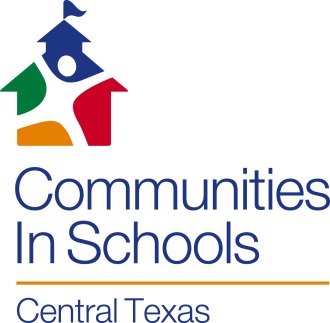 Media ReleaseI give permission for Communities In Schools of Central Texas (CIS) to use my image and/or the content of my recorded interview in order to promote CIS programs and tell the story of Communities In Schools. This may include use of photos, video, recordings, and/or other media to be made available to a variety of public entities via the internet, broadcast, print or other forms of media. I understand that my permission is being given so that:Communities In Schools may collect and use photographs and/or videos of me My voice/story and image may be used on the internet, in television broadcasts, radio broadcasts, newspaper articles, and other print media on behalf of CIS   I release Communities In Schools of Central Texas and its employees and representatives from any liability that may occur due to my participation in CIS activities that involve the media.I understand that participation in the CIS program and any engagement with the media is voluntary.Name: __________________________________________________________________Signature: 						____      Date: _____________________ (Signature must be in ink)